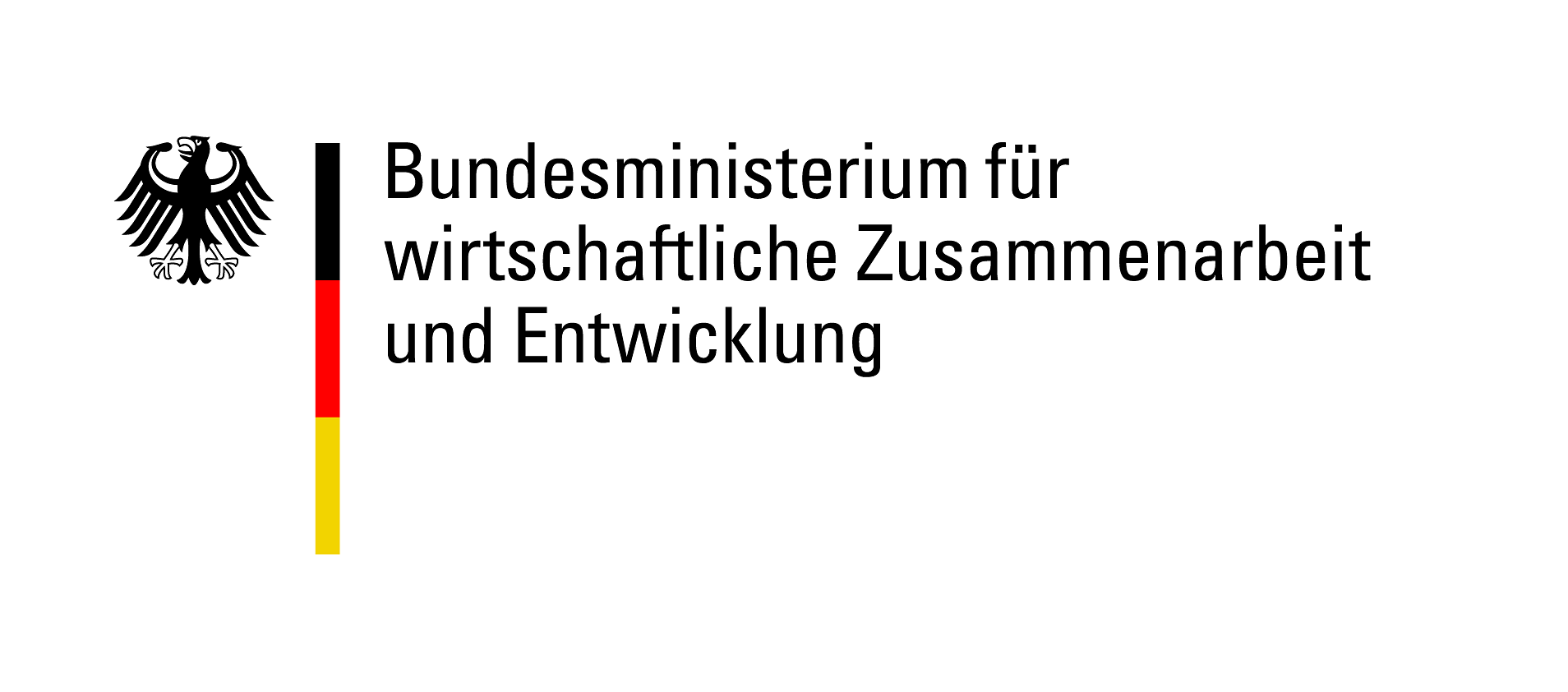 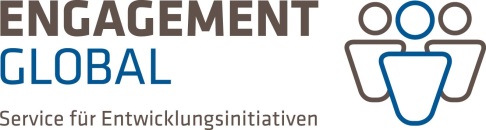 ENGAGEMENT GLOBAL gGmbHAbt. Förderung FreiwilligenaustauschFriedrich-Ebert-Allee 4053113 BonnPROJEKTANTRAG MODELLPROJEKTauf Gewährung einer Zuschusses aus Mitteln des Bundesministeriums für wirtschaftliche Zusammenarbeit und Entwicklung (BMZ) bei ENGAGEMENT GLOBAL gGmbHim Rahmen der Förderlinie weltwärts-Außerschulische Begegnungsprojekte im Kontext der Agenda 20301. Angaben zur Antragspartnerschaft2. Angaben zu Dauer und Ausgestaltung der Partnerschaft3. Basisinformationen zum Modellprojekt4. Geplante Zusammensetzung der am Modellprojekt beteiligten Personen5. Ziele und Zielerreichung für das gesamte Modellprojekt6. Ziele, Methoden und Ablauf der Projektphasen des Modellprojektes6.1 Beschreiben Sie für jede der von Ihnen definierten Projektphasen (bspw. Vorbereitung, Hauptaktivität, Nachbereitung) konkrete, messbare Ziele sowie die methodische Umsetzung, die zur Zielerreichung führt. Beachten Sie hierbei die Förderprinzipien (Partnerschaftlichkeit, Partizipation, Ausgewogenheit, Evaluierung, Diversität, Nachhaltigkeit).6.2 Fügen Sie einen Ablauf- bzw. Seminarplan sowie Ihr inhaltliches Gesamtkonzept bei.7. Innovation und Übertragbarkeit des Projektes7.1 Erläutern Sie, in welcher Weise das Modellprojekt innovativ ist. Welches ist der bisher noch nicht da gewesene Mehrwert für die internationale Jugendarbeit? 7.2 Erläutern Sie die Übertragbarkeit des Projektes: - Auf welche Weise gewährleisten Sie die Übertragbarkeit? 	- Wie kann das Projekt auf andere Zielgruppen übertragen werden? 	- Welche weiteren Projektpartner können das Modellprojekt anwenden?	- Auf welche weiteren Situationen und Kontexte kann das Modellprojekt übertragen werden?8. Nachbereitung Gesamtprojekt / Ausblick9. ErklärungenWir erklären unser Einverständnis, dass dieser Antrag - soweit erforderlich - an das BMZ weitergeleitet wird und dass das BMZ dem Haushaltsausschuss des Deutschen Bundestags im Einzelfall den Namen der antragstellenden Organisation sowie Höhe und Zweck der Zuwendung in vertraulicher Weise bekannt gibt, sofern der Haushaltsausschuss dies beantragt. Hiermit versichern wir, dass für das beantragte Projekt keine weiteren als die oben genannten Mittel beantragt hat bzw. bereits bewilligt sind.Bilder und Dokumentationen, die im Zusammenhang mit dem Projekt entstehen, werden wir ENGAGEMENT GLOBAL zur Verfügung stellen und räumen ihr ein räumlich, inhaltlich und zeitlich unbeschränktes einfaches Nutzungsrecht ein. Wir sind damit einverstanden, ENGAGEMENT GLOBAL mit Bildern und Dokumentationen, die im Zusammenhang mit dem Projekt entstehen, zu unterstützen. Wir sind damit einverstanden, dass die Angaben zu unserer Organisation auf der Internetseite der ENGAGEMENT GLOBAL und des jeweiligen Förderprogramms veröffentlicht werden. Wir verpflichten uns, dem BMZ oder den als Revisionsberechtigte eingesetzten Personen freien Zugang zu Unterlagen (Buchhaltung, Projektberichten etc.) zum Zwecke der Bewertung/Prüfung zu gewähren und - sofern erwünscht – Projektbesuche zu ermöglichen.Durch das Vorhaben entstehen keine Folgeausgaben, die nicht durch eigene Mittel gedeckt werden können.Hiermit bestätigen wir, dass das geplante Projekt ohne Fördermittel von ENGAGEMENT GLOBAL/BMZ nicht durchgeführt werden kann.Bitte Zutreffendes ankreuzen	Wir sind zum Vorsteuerabzug berechtigt.	Wir sind zum Vorsteuerabzug bedingt berechtigt.	Wir sind zum Vorsteuerabzug nicht berechtigt.Wir versichern, dass mit dem Projekt, für welches die Zuwendung beantragt wird, noch nicht begonnen wurde.Die Antragspartner erklären sich damit einverstanden, dass die angegebenen Daten der antragsstellenden Organisationen (ohne Privatadressen) zur Unterstützung der Vernetzung und Zustellung von Informationen zur Fortbildung und Partnersuche weitergegeben werden können.Ich stimme zu						Ich stimme nicht zu10. Anlage 1 Verbindlicher Kosten- FinanzierungsplanBitte die Excel-Datei ausfüllen und den unterschriebenen Papierausdruck einsenden.11. Anlage 2 Weitere Kooperationspartner (falls vorhanden)Bitte nutzen Sie hierfür die Vorlage „Kooperationspartner“.OrganisationProjektpartner in DeutschlandProjektpartner in DeutschlandProjektpartner in DeutschlandProjektpartner im Partnerland1.TrägernummerFEB:       oderweltwärts-Freiwilligendienst:       oder weltwärts Begegnung:                  FEB:       oderweltwärts-Freiwilligendienst:       oder weltwärts Begegnung:                  FEB:       oderweltwärts-Freiwilligendienst:       oder weltwärts Begegnung:                  2.Name der antragstellenden Organisation3.Straße, Hausnummer 4. Land, PLZ, Ort       ,      ,5. Telefon+     +     +     +     6. E-Mail7. Websitewww.     www.     www.     www.     8. Kontoinhaber_in 9. BankverbindungIBAN      , BIC      IBAN      , BIC      IBAN      , BIC      Ansprechperson/-en für das Projekt10.Titel, Nachname     ,           ,           ,           ,      11. Vorname12. Funktion13. Telefon+     +     +     +     14. E-Mail15. Instant Messenger16. Fax+     +     +     +     1. Seit wann besteht der Kontakt zwischen den Projektpartnern?(Bitte fügen Sie ggf. hier eine offizielle Partnerschaftsvereinbarung bei) für dieses Projekt neu geknüpft seit:  2. Bei bereits bestehenden Partnerschaften: Welche Maßnahmen wurden in den letzten zwei Jahren gemeinsam umgesetzt?1. Titel      , von  bis , Land      , TN-Zahl      , kurze Beschreibung       2. Titel      , von  bis , Land      , TN-Zahl      , kurze Beschreibung      3. Titel      , von  bis , Land      , TN-Zahl      , kurze Beschreibung      1. Titel des Gesamtprojektes2. Gesamtlaufzeitvon  bis 3. Art, Dauer und Ort der gemeinsamen AktivitätenArt,      , Von  bis , Ort      Art,      , Von  bis , Ort      Ggf. weitere Termine      4. Kurzbeschreibung des geplanten Modellprojektes (max. 500 Zeichen)5. Wie stellen Sie die erfolgreiche Kommunikation zwischen den am Projekt Beteiligten sicher?6. Wie gestaltet sich die inhaltliche und organisatorische Zusammenarbeit mit dem /den Projektpartner/n?7. Wie wird die Berücksichtigung von Diversitätsaspekten innerhalb des Projektes sichergestellt?PROJEKTMITARBEITER_INNEN (an Konzept, Umsetzung und Evaluation des Projektes beteiligte Personen)PROJEKTMITARBEITER_INNEN (an Konzept, Umsetzung und Evaluation des Projektes beteiligte Personen)PROJEKTMITARBEITER_INNEN (an Konzept, Umsetzung und Evaluation des Projektes beteiligte Personen)PROJEKTMITARBEITER_INNEN (an Konzept, Umsetzung und Evaluation des Projektes beteiligte Personen)PROJEKTMITARBEITER_INNEN (an Konzept, Umsetzung und Evaluation des Projektes beteiligte Personen)AnzahlOrganisation/-en Ort /LandFunktion / AufgabeProjektmitarbeiter_innenDeutschland hauptamtlichProjektmitarbeiter_innen Deutschland ehrenamtlichProjektmitarbeiter_innen Partnerland/-länder hauptamtlich Projektmitarbeiter_innen Partnerland/-länder ehrenamtlichGesamtanzahlDURCH DAS MODELLPROJEKT ERREICHTE ZIELGRUPPE/NDURCH DAS MODELLPROJEKT ERREICHTE ZIELGRUPPE/NDURCH DAS MODELLPROJEKT ERREICHTE ZIELGRUPPE/NDURCH DAS MODELLPROJEKT ERREICHTE ZIELGRUPPE/NDURCH DAS MODELLPROJEKT ERREICHTE ZIELGRUPPE/NAnzahlOrganisation/-enOrt /LandFunktion / AufgabeDeutschlandJugendliche / junge ErwachseneMultiplikator_innen hauptamtlichMultiplikator_innen ehrenamtlichSonstigeGesamtanzahlPartnerland/-länderJugendliche / junge Erwachsene Multiplikator_innen hauptamtlichMultiplikator_innen ehrenamtlichSonstigeGesamtanzahlGESAMTANZAHL PROJEKT1. Beschreiben Sie das übergeordnete Ziel für das Modellprojekt.2. An welchem Nachhaltigkeitsziel orientiert sich das Modellprojekt?3. Beschreiben Sie, auf welche Weise das Projekt eine positive Auswirkung auf den Bereich der internationalen bzw. entwicklungsorientierten Jugendarbeit hat? 4. Anhand welcher Maßstäbe überprüfen Sie die Zielerreichung des Gesamtprojekts?1. Wie wird die Erreichung der Ziele ausgewertet bzw. dokumentiert?2. Wie werden Ergebnisse, Methoden und Konzepte dokumentiert und öffentlich zugänglich gemacht?3. Wie wird die Nachhaltigkeit des Projektes gesichert? 4 Beschreiben Sie, inwiefern das Projekt eine positive Auswirkung auf die internationalen bzw. entwicklungsorientierten Jugendarbeit hat? Ort, Datum, rechtsverbindliche Unterschrift der zeichnungsberechtigten Person oder nach den gesetzlichen Bestimmungen/Statuten der antragstellenden Organisation zur Vertretung berechtigten PersonOrt, Datum, Unterschriftder zeichnungsberechtigten Person beim Projektpartner